1-1信号与信号完整性信号：一个随时间（和位置）变化的物理量。模拟信号：在规定的连续时间范围内，信号的幅度值可以取一定连续范围的             任意数值。简单地讲：是指时间和幅度均是连续的物理量。数字信号：在时间和幅度上都量化后取得的信号。它是以某种时间间隔依次              出现的数字序列。简单地讲：是指时间和幅度均是离散的物理量。时域-频域的关系：时域中的任何信号, 都可以用若干不同频率，不同幅度的正弦波信号叠加来表示。方波：有限上升时间的方波，其谐波分量的 幅度比理想方波的对应分量下降的更快，有限带宽。 方波的上升时间越慢，其相应谐波分 量的幅度下降越快，带宽越窄。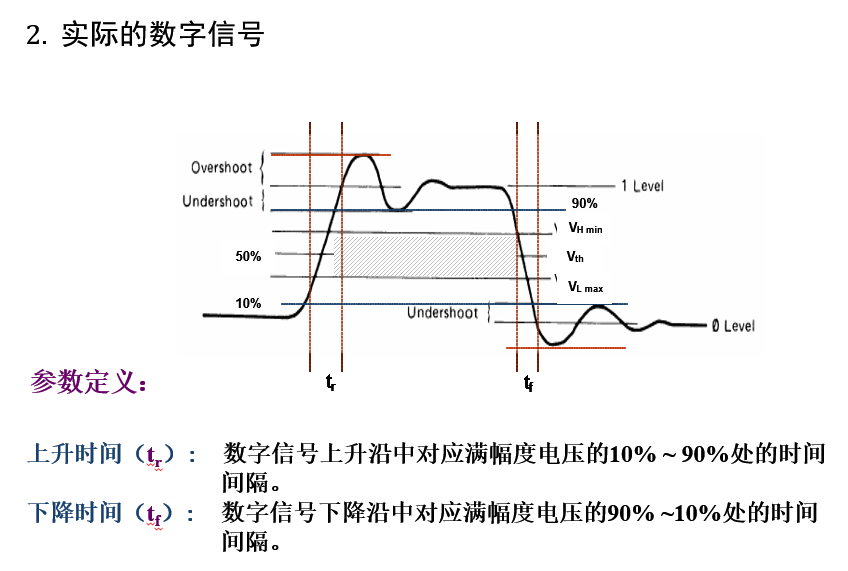 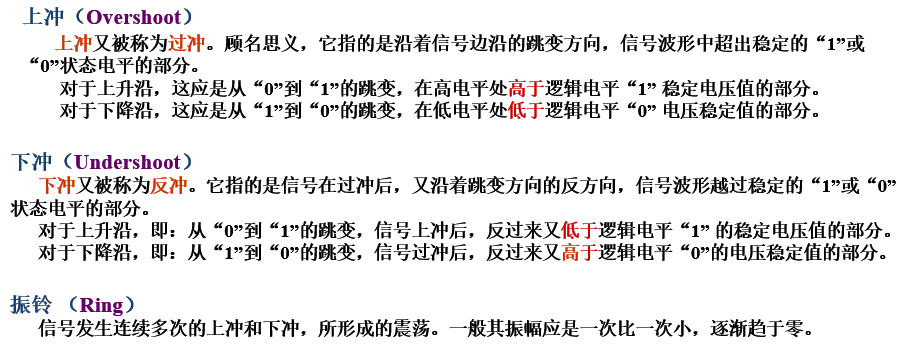 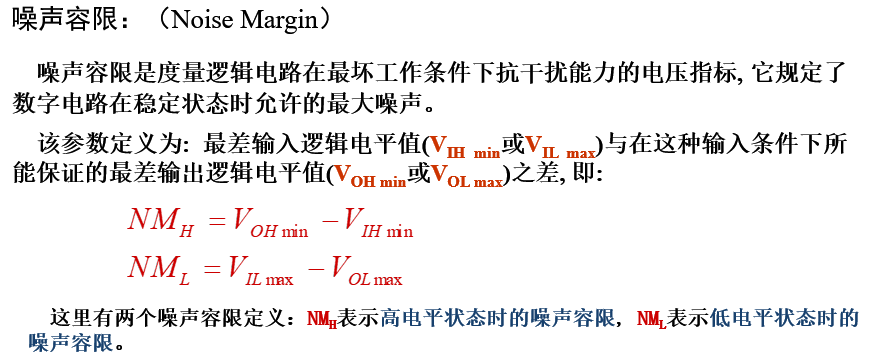 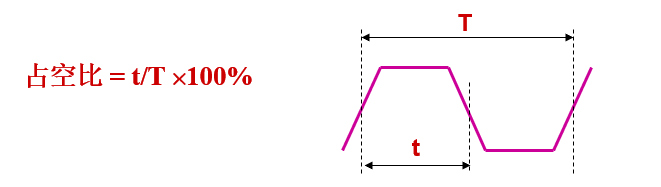 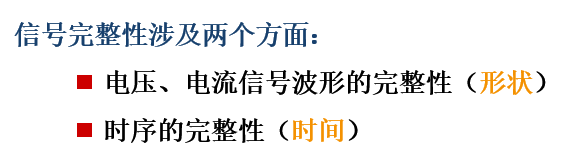 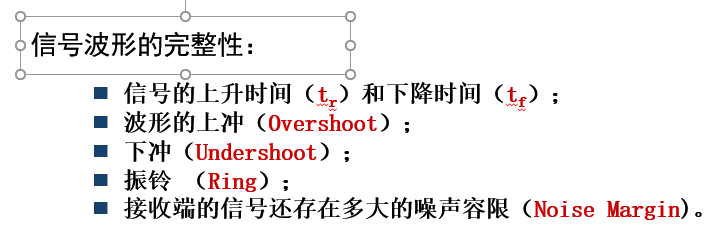 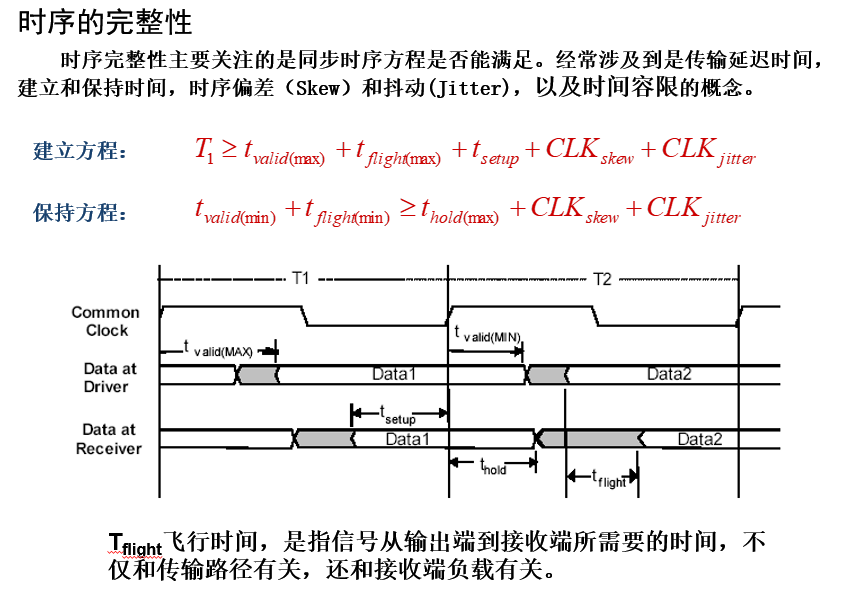 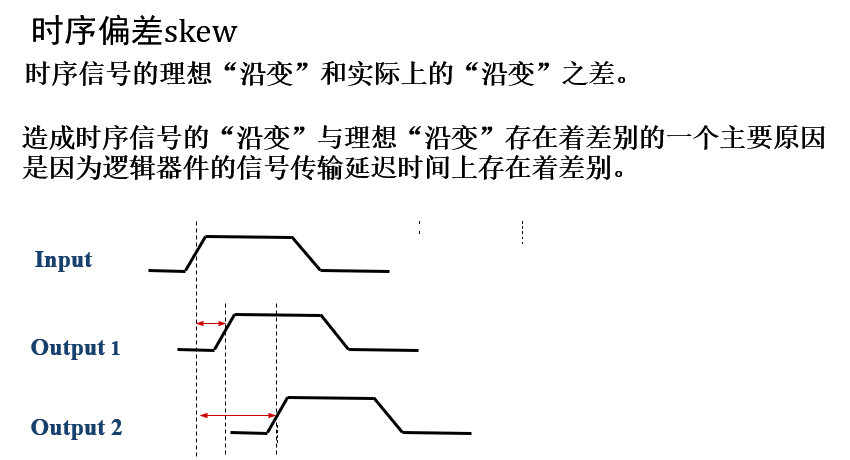 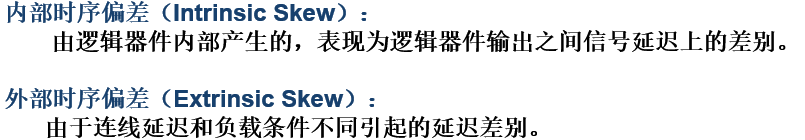 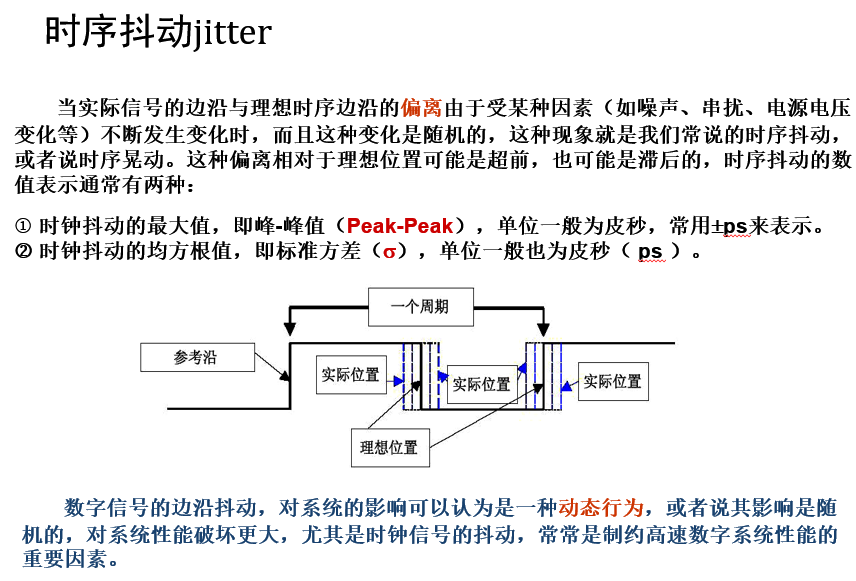 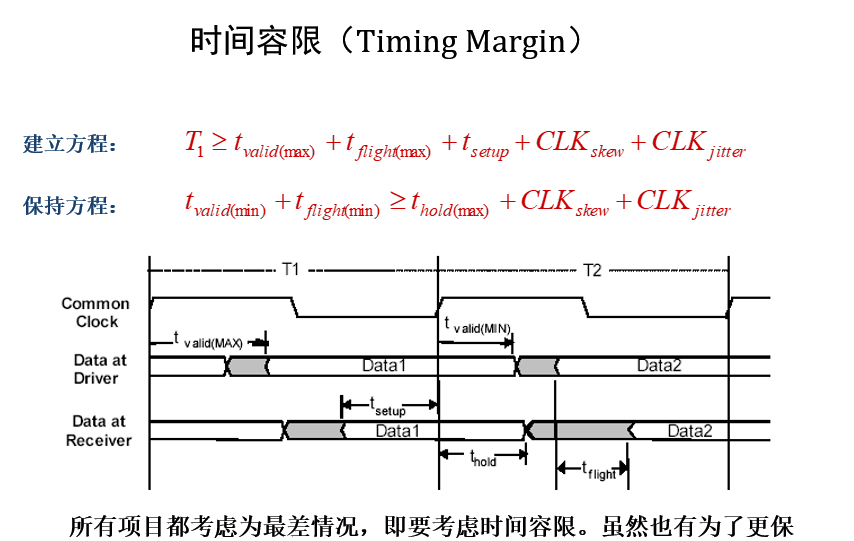 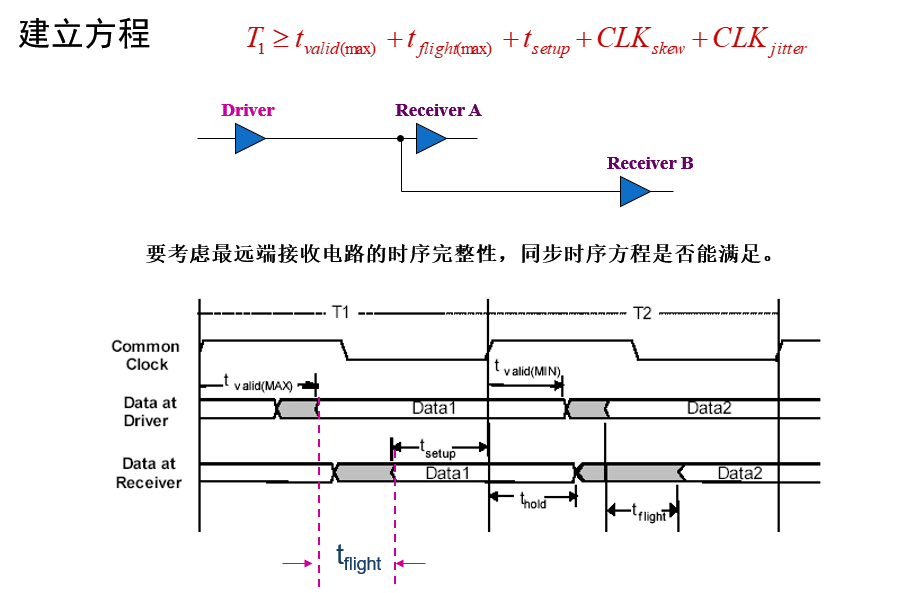 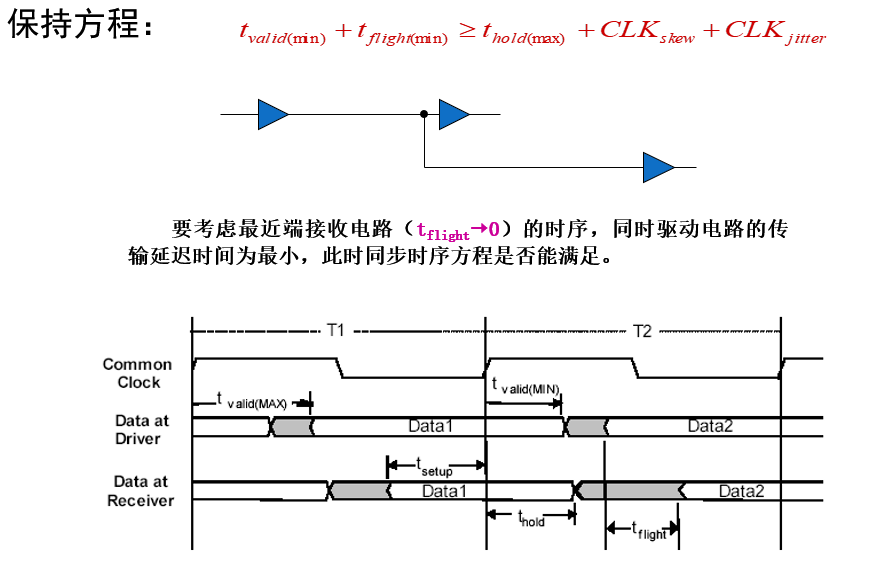 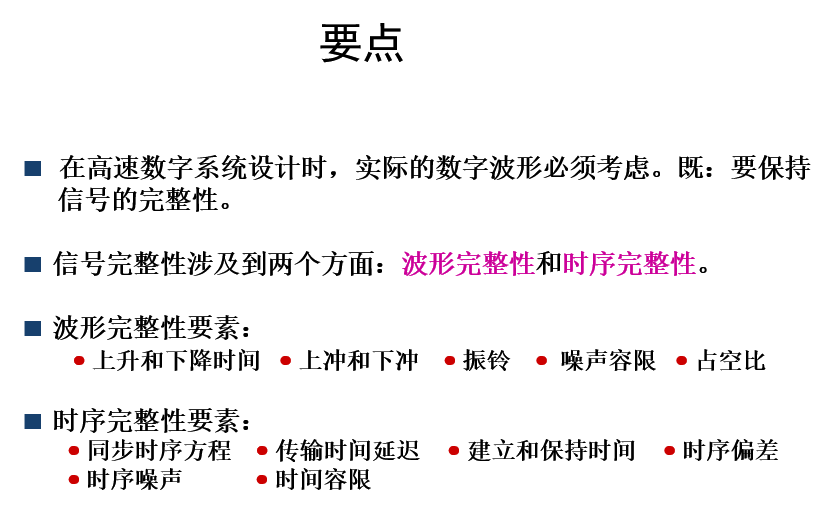 1-2  频率与时间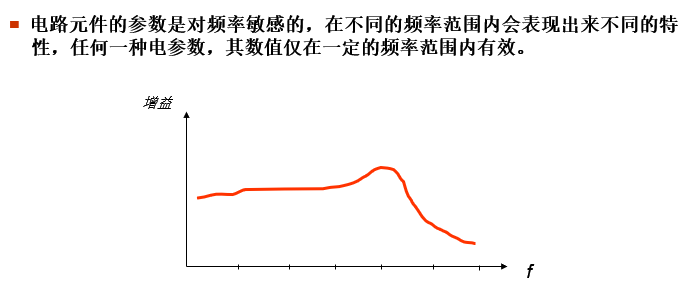 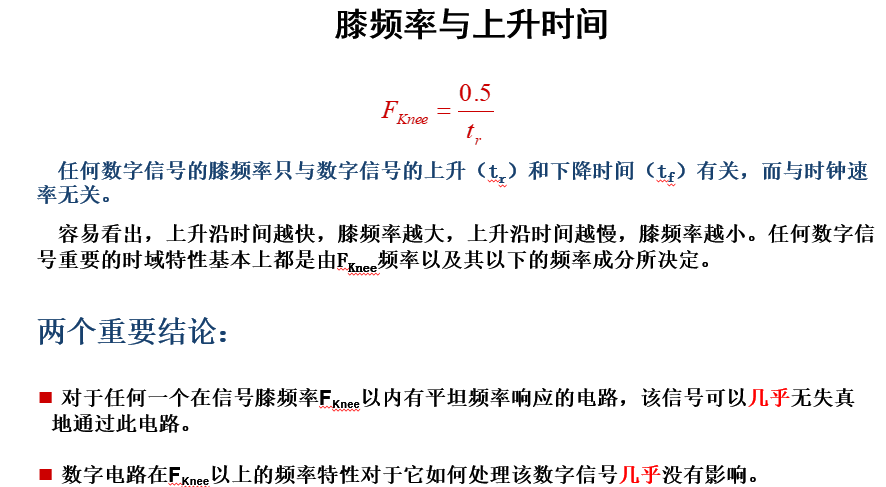 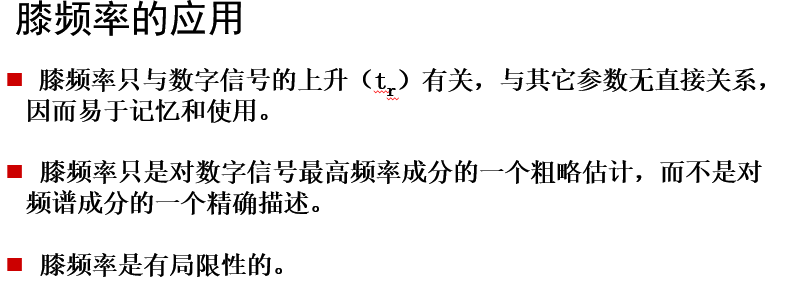 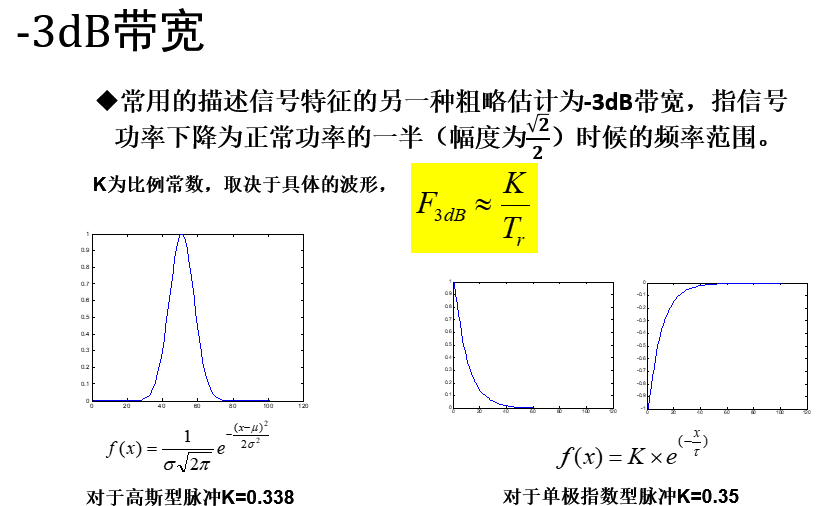 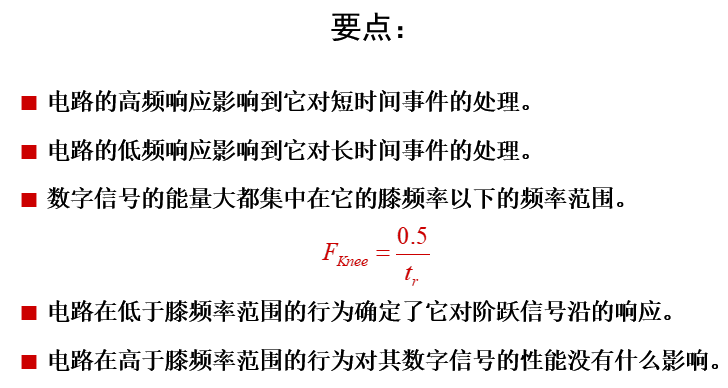 1-3  时间与距离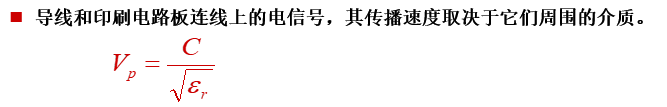 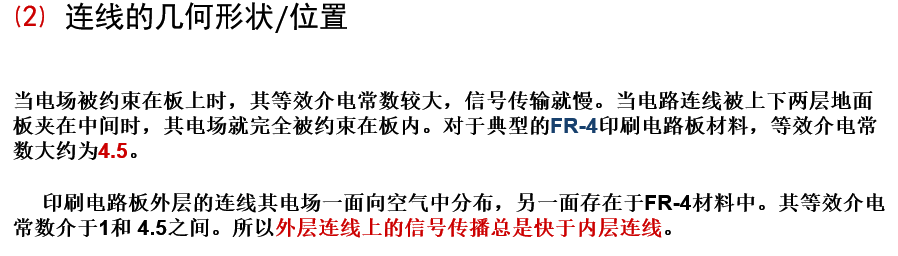 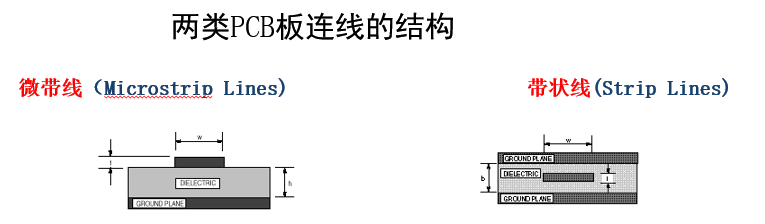 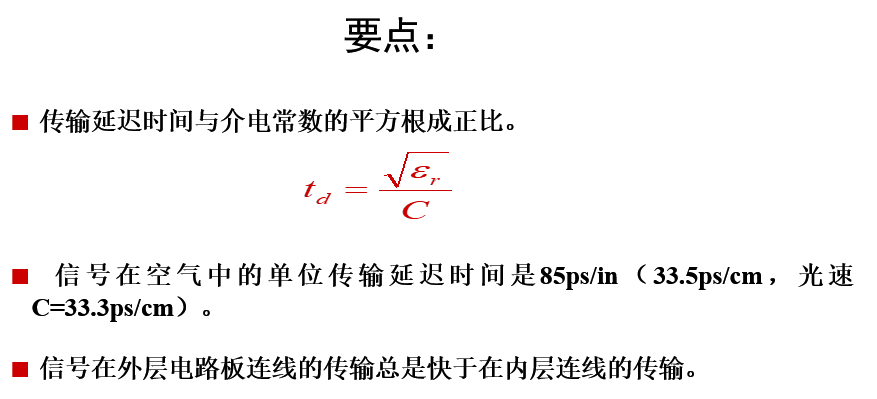 1-5  集总系统与分布系统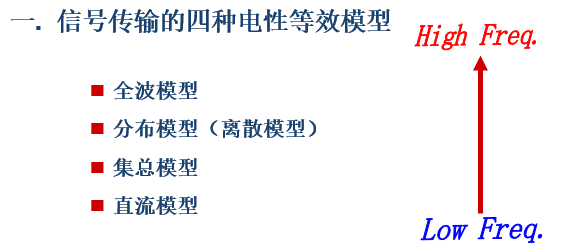 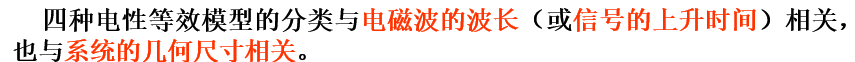 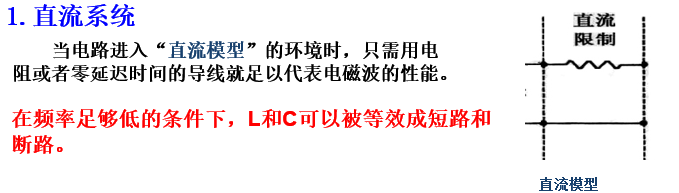 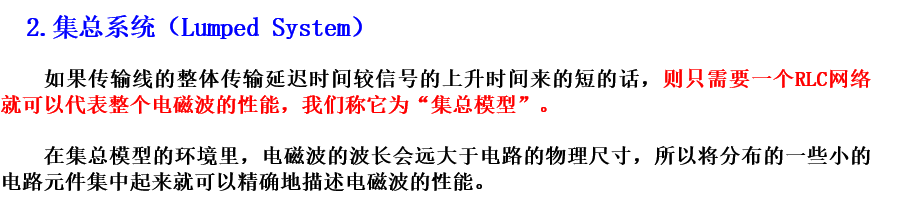 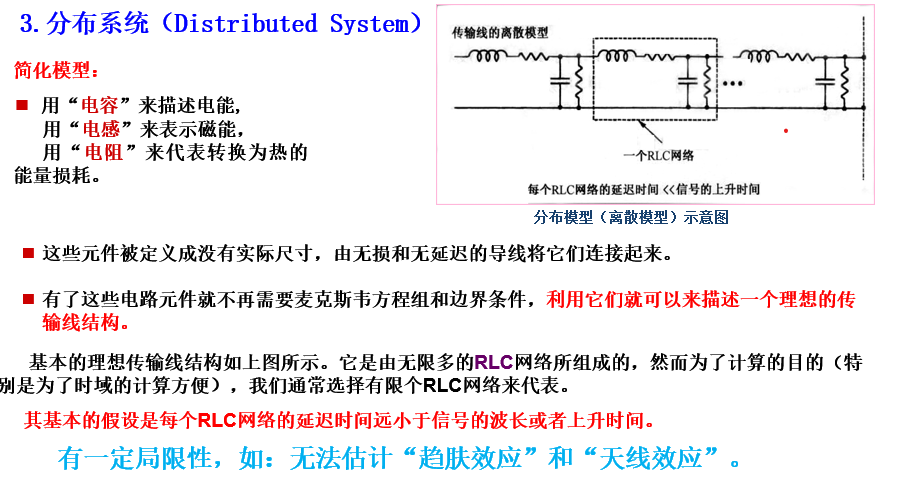 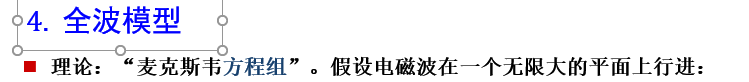 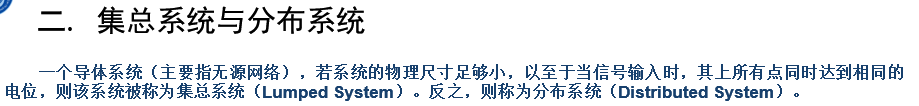 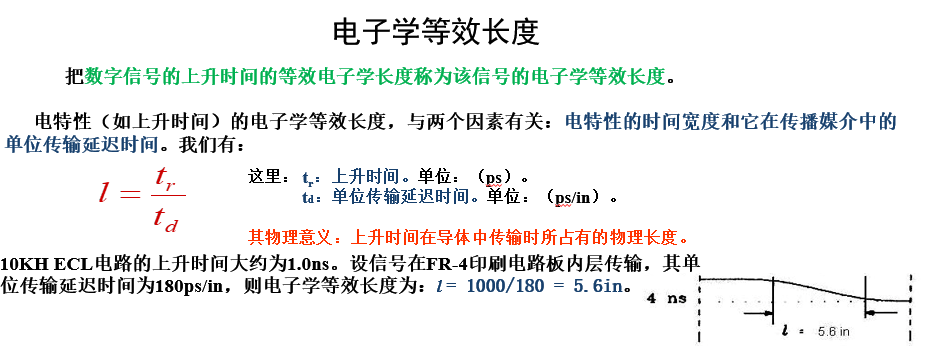 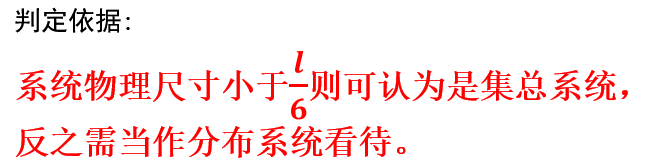 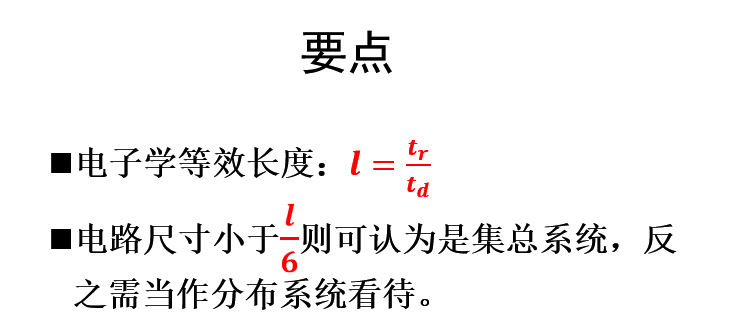 1-6 四种电抗电容，电感，互容和互感。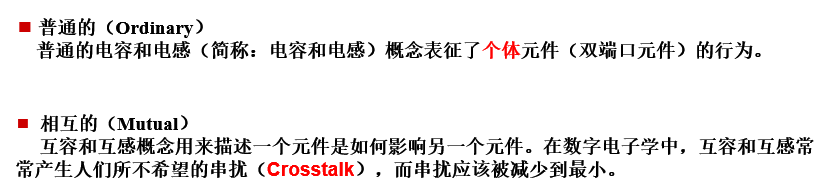 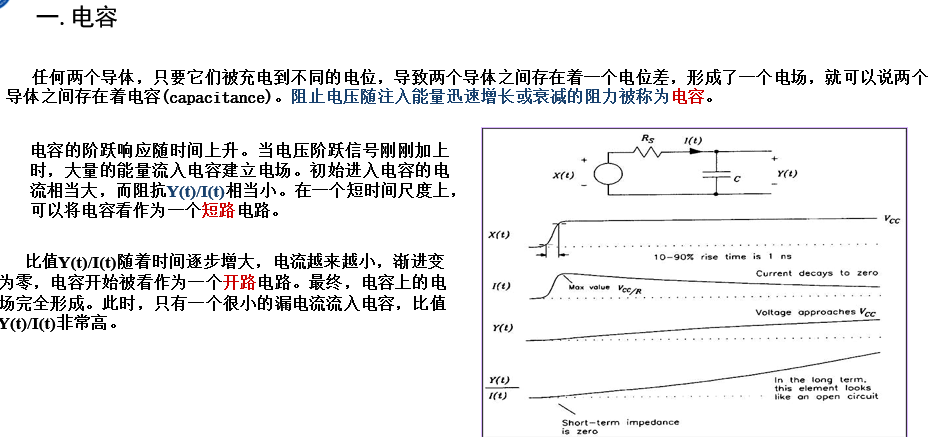 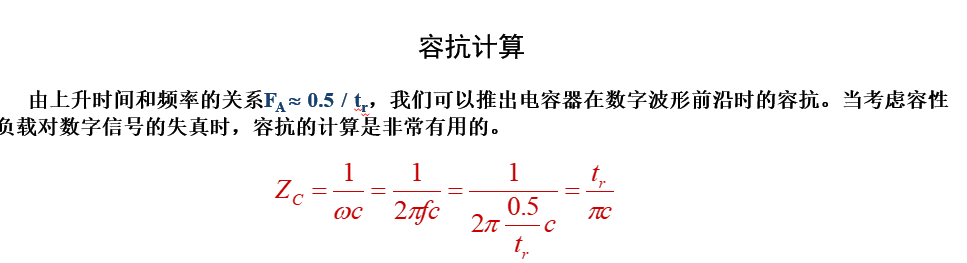 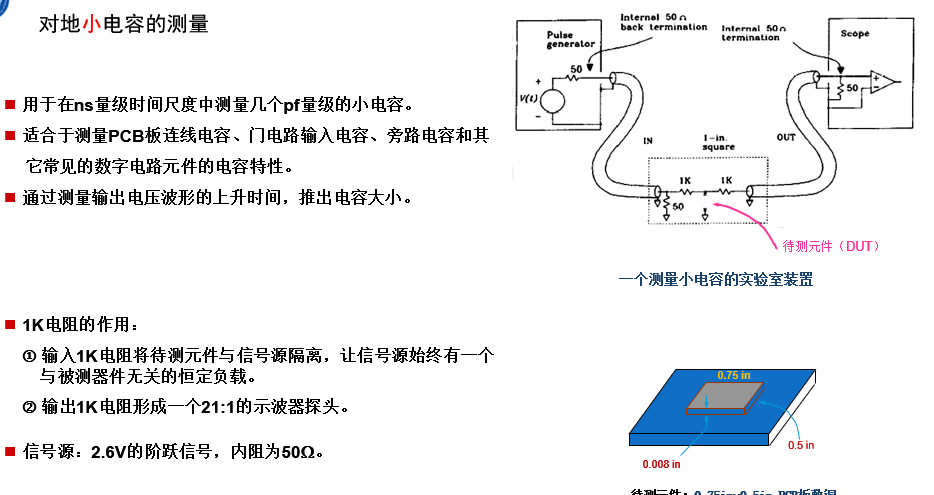 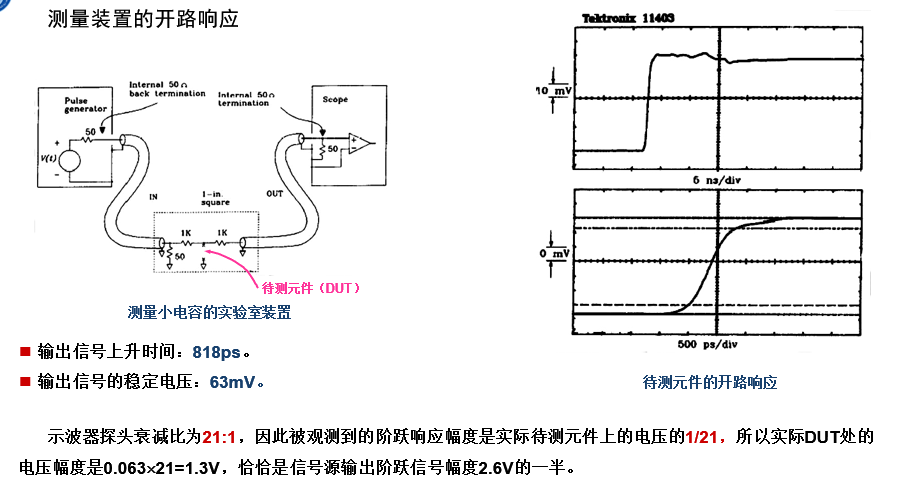 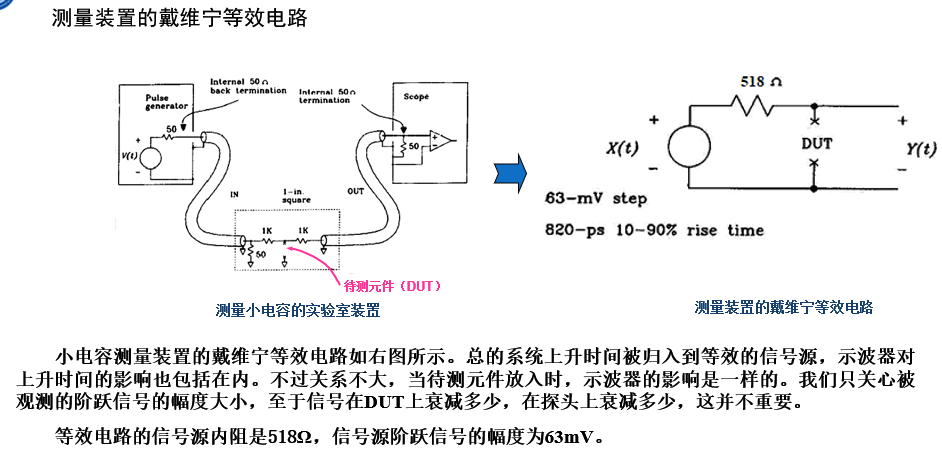 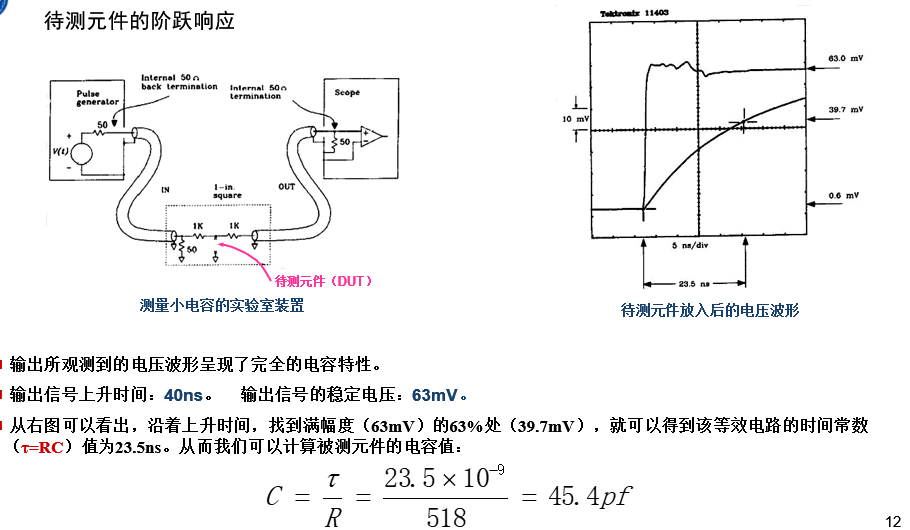 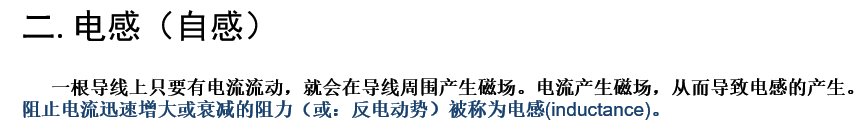 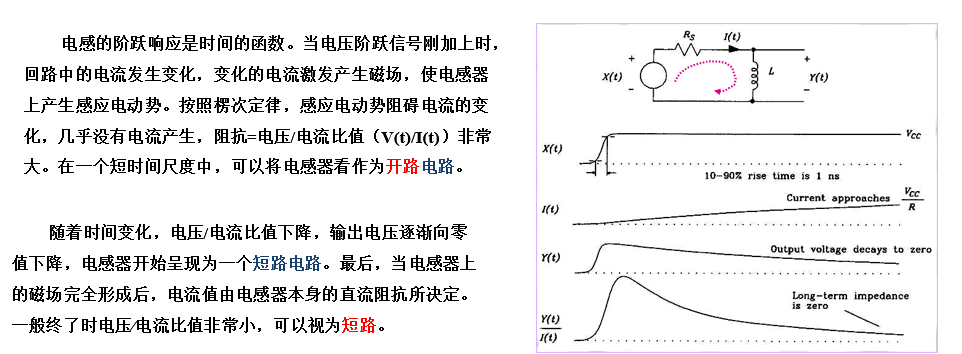 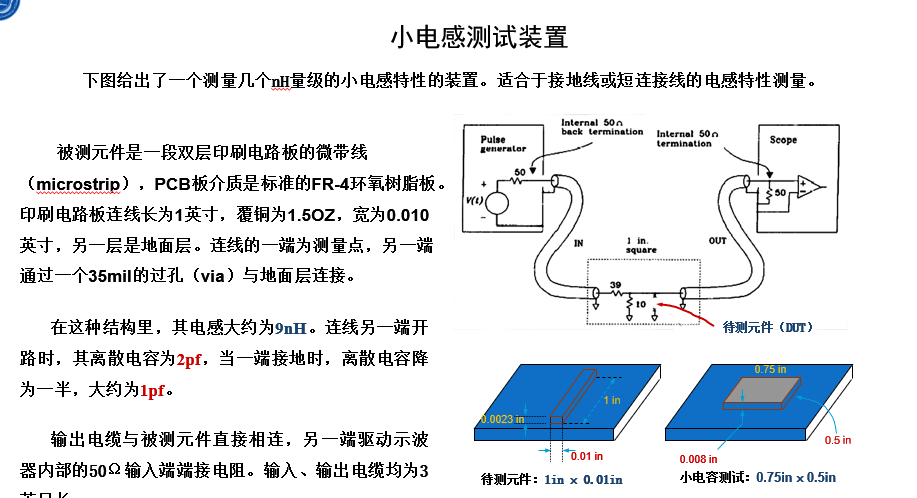 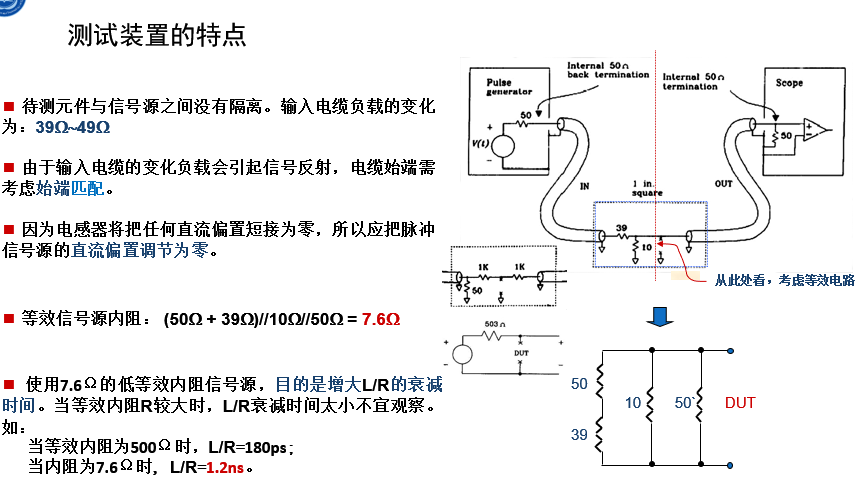 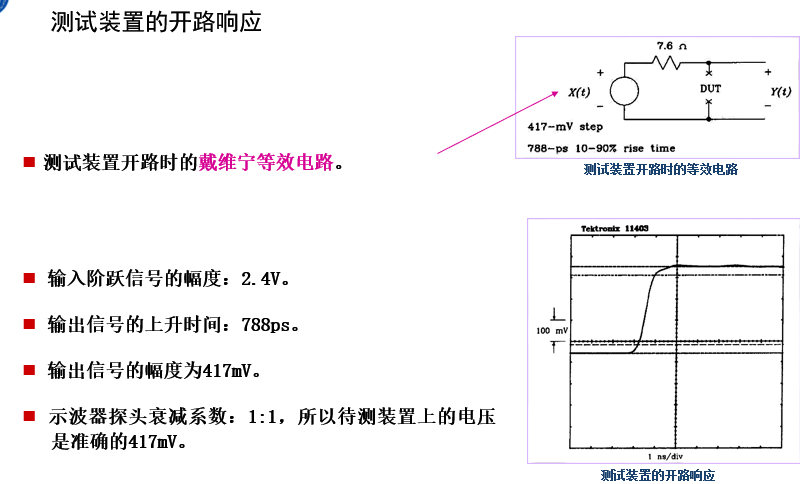 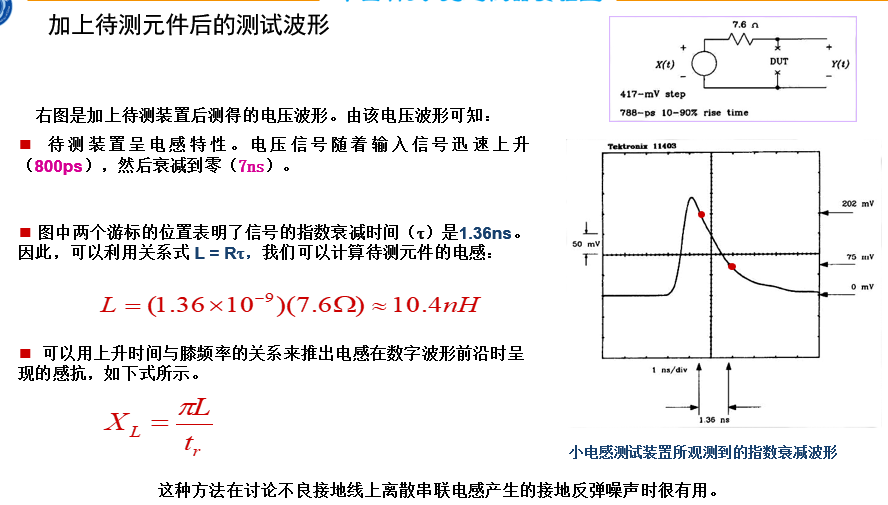 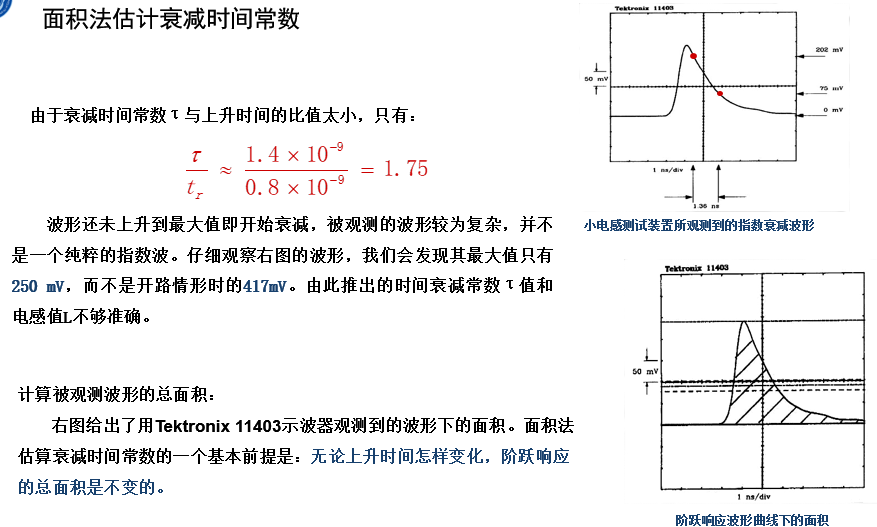 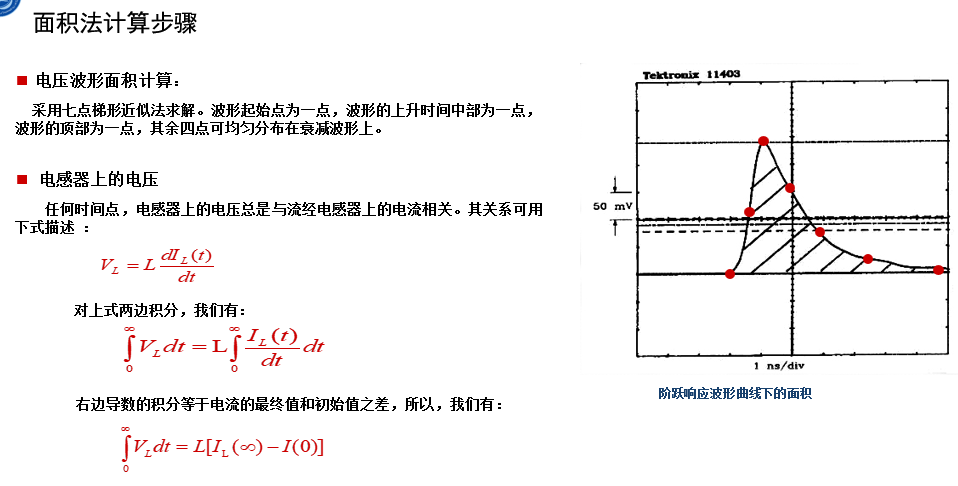 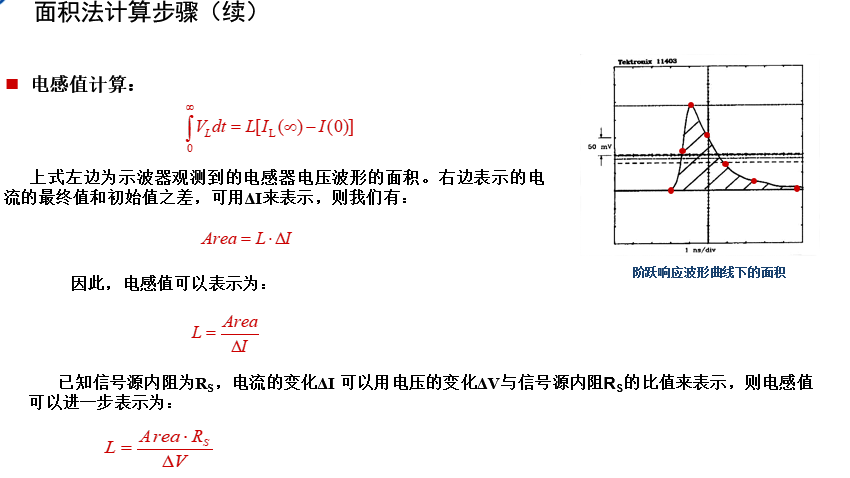 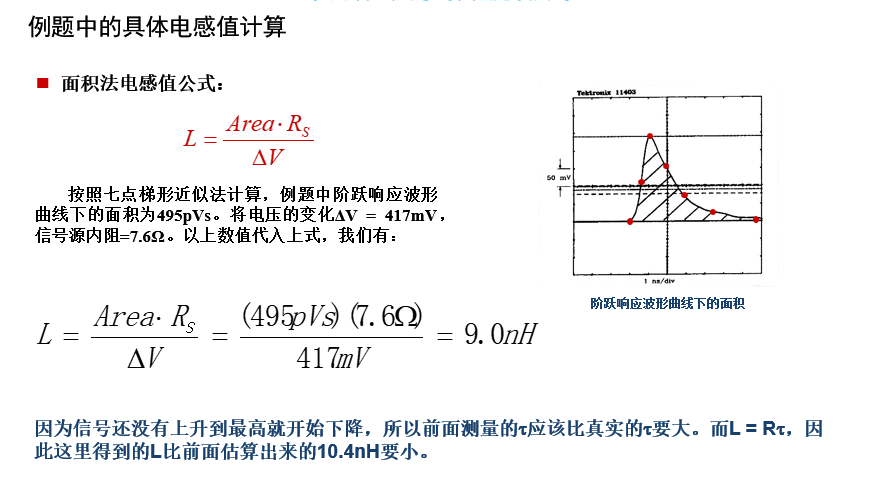 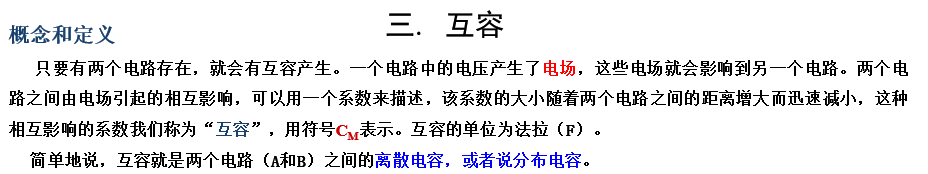 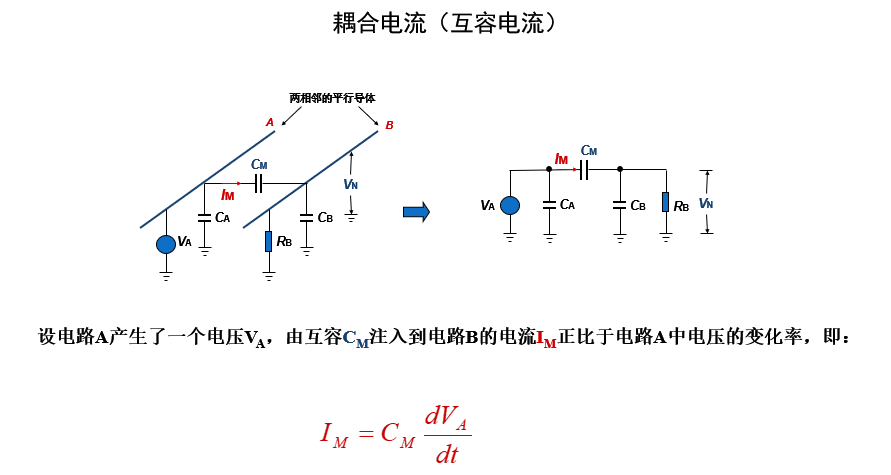 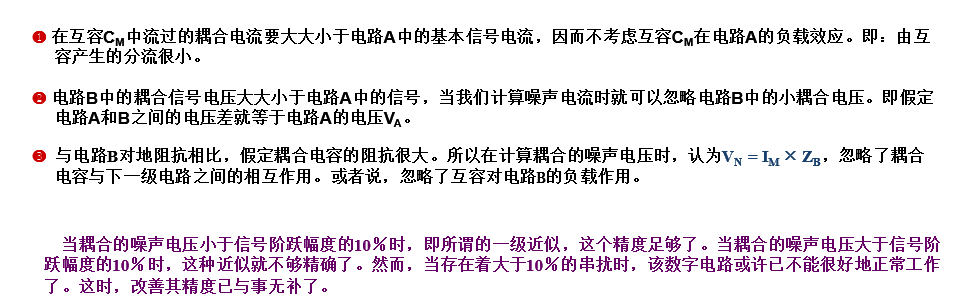 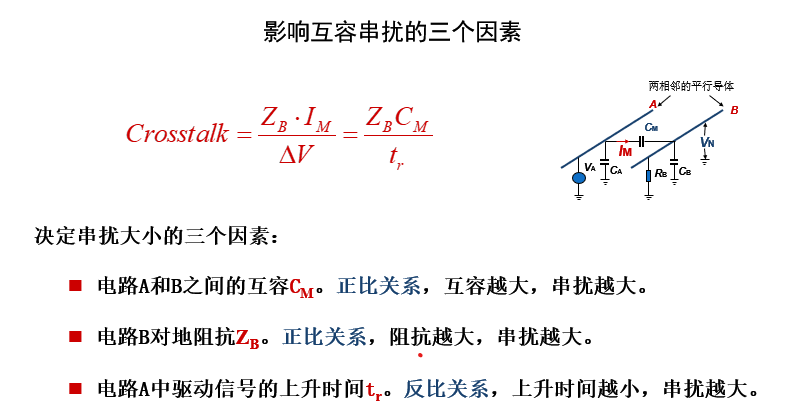 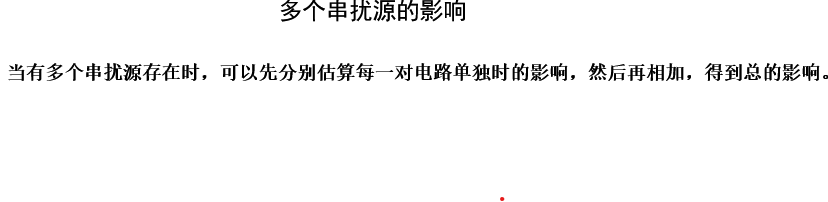 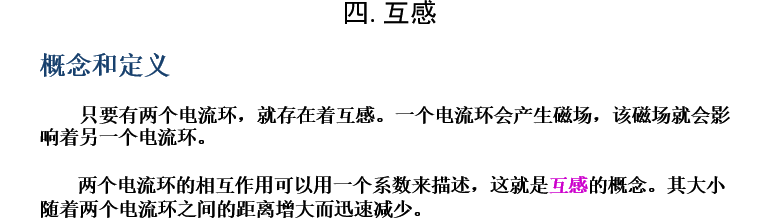 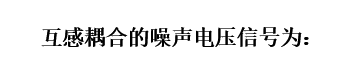 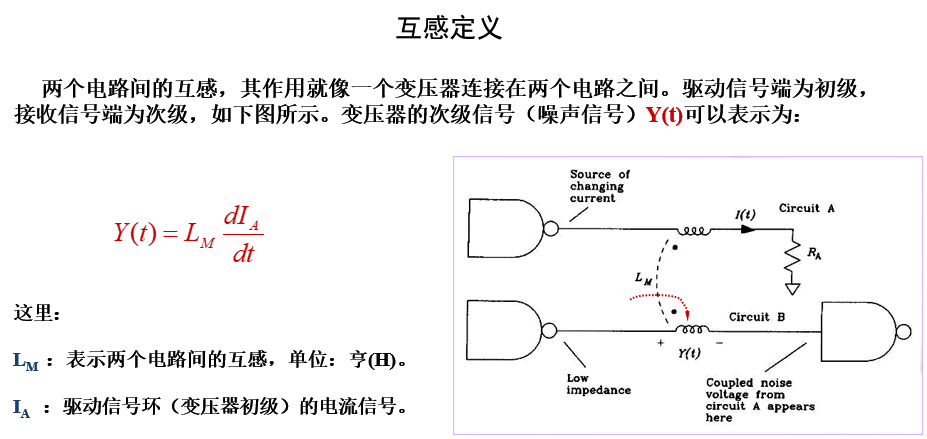 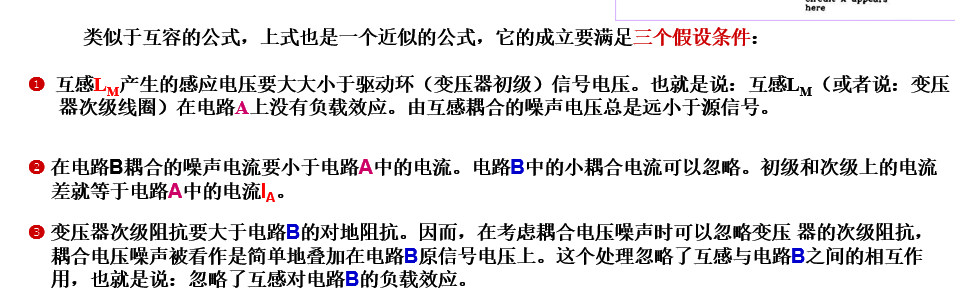 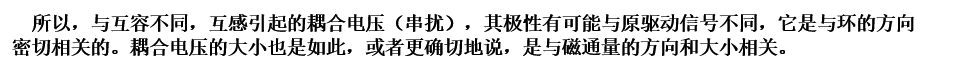 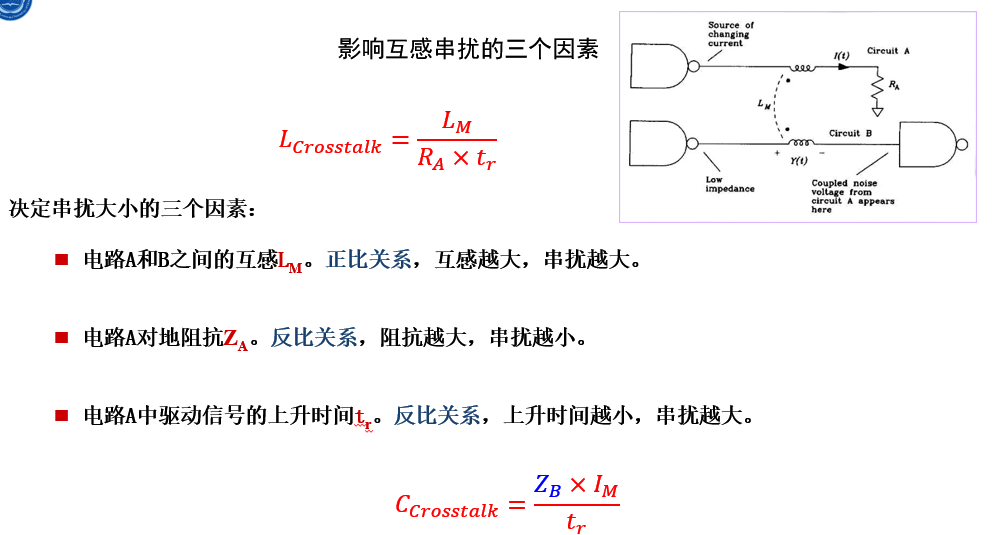 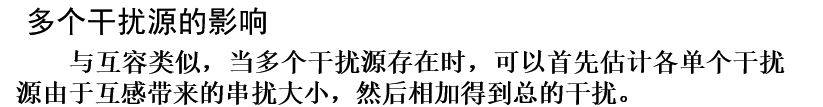 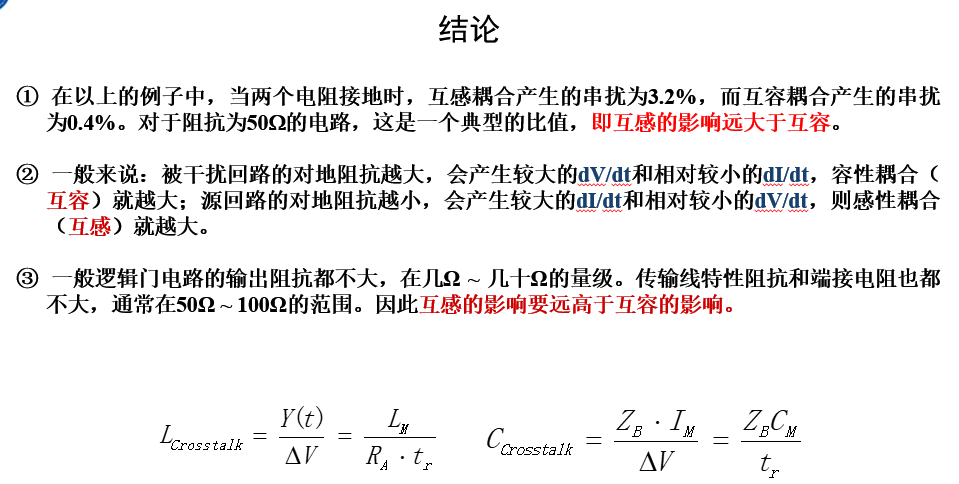 1-7  高速数字系统中的电阻、电容和电感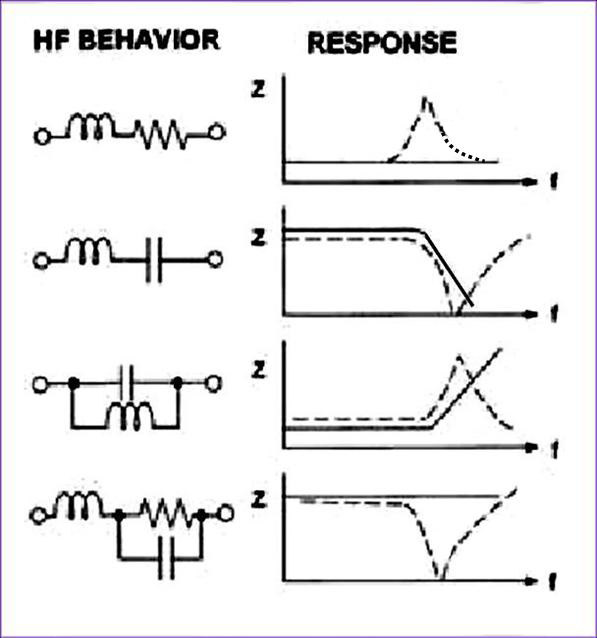 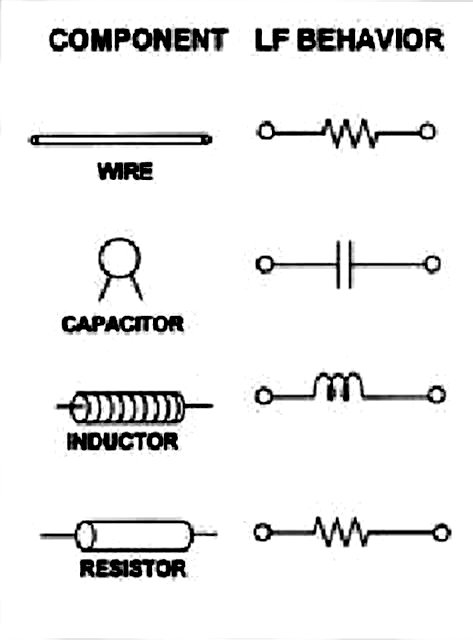 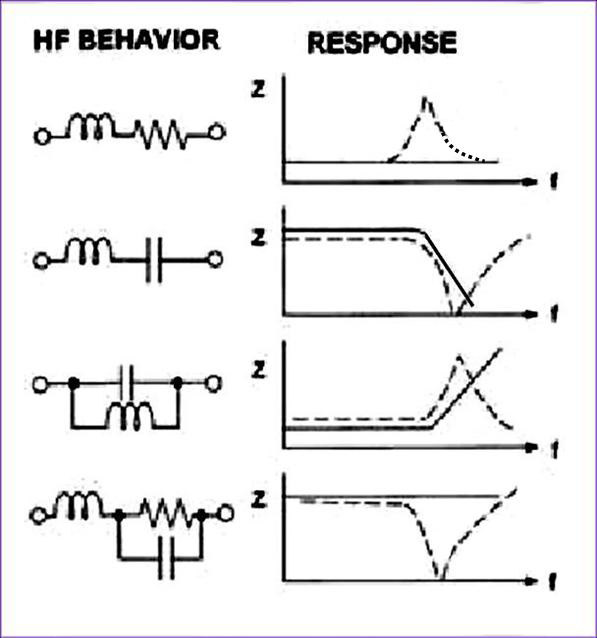 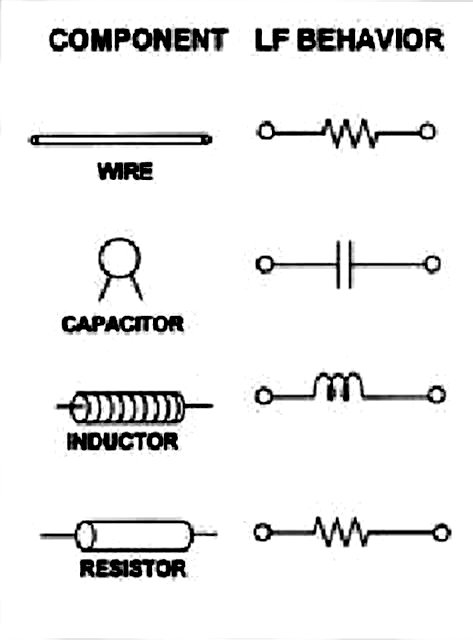 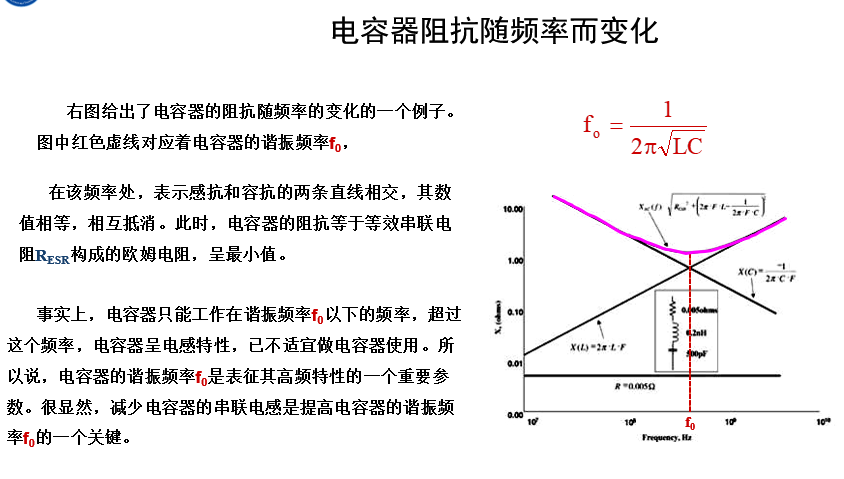 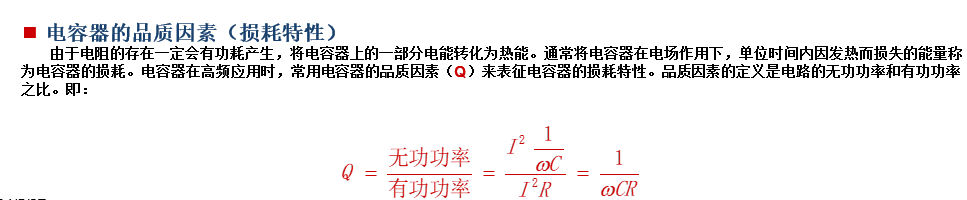 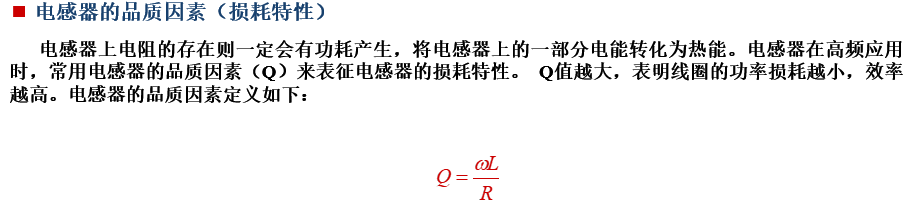 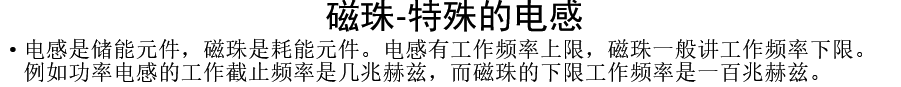 